INSCRIPCIÓESCOLA D’ESTIU CAMPANET 2023DADES DEL PARTICIPANT:Nom: ________________________ Cognoms:_________________________________Data naixement:________________ Edat: ______________ Curs: __________________Adreça:_________________________________Localitat: ________________________ INFORMACIÓ: Pateix alguna infecció contagiosa?___________________________________________Té cap impediment físic o psíquic per participar en l’activitat? ____________________________________________________________________________________________Dietes especials o intoleràncies alimentàries: _________________________________________________________________________________________________________Al·lèrgies i les medicacions o qualsevol altra circumstància rellevant per a poder participar en l’activitat: ___________________________________________________________________________________________________________________________Conviu amb els dos progenitors?  SI   NO    Amb qui? ____________________________Que tal al col·legi? Té cap dificultat? __________________________________________
_______________________________________________________________________Sap nedar:     Si             No            PocConsideracions de l’infant (com és, quins problemes té amb els fills, respecten les normes, aspectes a tenir en compte de l’infant...):_____________________________________________________________________________________________________________________________________________________________________________Consideracions del projecte (propostes, opinions, comentaris d’altres anys, està satisfet...):_____________________________________________________________________________________________________________________________________Observacions:___________________________________________________________
_______________________________________________________________________DADES DELS TUTORS LEGALS:Nom i Cognoms de la mare: ________________________________________________Telèfons:____________________________Correu electrònic: ____________________Nom i Cognoms del pare: __________________________________________________Telèfons:____________________________.Correu electrònic:____________________Autoritzam a: Campanet, ____ de ____________ del 2023MATRÍCULA PERÍODES ESCOLA D’ESTIU 2023AUTORITZACIÓ BANCÀRIA ESCOLA D’ESTIU CAMPANET 2023Nom de l’infant: _________________________________________________________Titular del compte:_______________________________________________________DNI: ___________________________ Telèfon: ________________________________Número de compte:______________________________________________________Autoritza que es carregui al compte esmentat els rebuts presentats per l’Ajuntament de Campanet de l’Escola d’Estiu 2023.Signatura titular del compte:INFORMACIÓ I PREUS DE L’ESCOLA D’ESTIU DE CAMPANET 2023: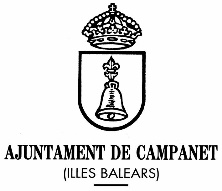 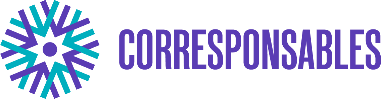 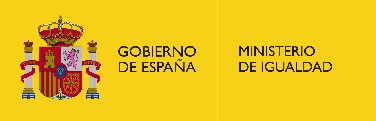 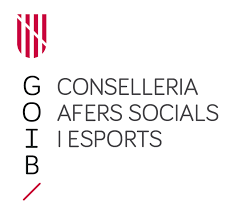 Aquest any 2023 els preus d’inscripció de l’Escola d’Estiu són inferior gràcies a la subvenció sol·licitada per aquest Ajuntament i finançada en part amb càrrec als fons del Ministeri d’Igualtat, Secretària d’Estat d’Igualtat i contra Violència de Gènere, en el marc del Pla Corresponsables i en col·laboració de la Conselleria d’Afers Socials i Esports del Govern de les Illes Balears.Per això els preus màxims, marcats per la subvenció, excloent el menjador, són:50 euros per infant i mes natural, o part proporcional, per a les famílies amb majors necessitats de protecció segons l’article 5 de la Llei 8/2018, de 31 de juliol, de suport a les famílies, i les pertanyents als altres col·lectius que s’indiquen, concretament: Famílies monoparentals, en els termes prevists a l’article 7 de la Llei 8/2018.Famílies en risc social i víctimes de violència masclista, en els termes prevists a l’article 8 de la Llei 8/2018.Dones en situació d’atur de llarga durada.Dones majors de 52 anys.Famílies amb persones en situació de dependència o amb persones amb discapacitat, en els  termes prevists a l’article 9 de la Llei 8/2018.Famílies en situació de vulnerabilitat econòmica especial, en els termes prevists a l’article 10 de la Llei 8/2018. S’entenen com a tals les famílies beneficiàries de la renda social garantida, de la renda mínima d’inserció o les que tenen el subsidi de desocupació com a únic ingrés.Famílies nombroses en els termes prevists a l’article 6 de la Llei 8/2018.100 euros per infant i mes natural, o part proporcional, per a la resta de famílies. IMPORTANT: La matrícula dels alumnes comporta l’obligació de pagament de totes i cada una de les quotes a les que es matriculen, assisteixin o no a l’escola d’estiu. Inscripcions: Del 16 de maig al 2 de juny. De manera presencial a l’Ajuntament de Campanet.Seu electrònica de l’Ajuntament de Campanet.Documentació que s’ha de presentar:Full inscripció emplenat.Una fotocòpia del DNI del/a nin/a.Una fotocòpia de la targeta sanitària de/a nin/a.Una fotografia actual mida carnet del/a nin/a.Documentació que acrediti, si n’és el cas, la situació de famílies amb majors necessitats de protecció segons l’article 5 de la Llei 8/2018, de 31 de juliol, de suport a les famílies, i les pertanyents als altres col·lectius, citats al full d’informació.ÉS OBLIGATORI aportar TOTA la documentacióen el moment en què es realitzi la inscripció!SERVEIJULIOLAGOSTSETMANA1A QUINZENA1A QUINZENA2A QUINZENA2A QUINZENAJUNYSETEMBRESETEMBRESERVEIJULIOLAGOSTSETMANAJULIOLAGOSTJULIOLAGOSTJUNYSETEMBRESETEMBRE7.30 A 9.009.00 A 14.0014.00 A 15.0015.00 A 16.00En cas d’abonament per setmanes heu d’indicar quina/es: (Han de ser naturals, de dilluns a divendres)En cas d’abonament per setmanes heu d’indicar quina/es: (Han de ser naturals, de dilluns a divendres)En cas d’abonament per setmanes heu d’indicar quina/es: (Han de ser naturals, de dilluns a divendres)En cas d’abonament per setmanes heu d’indicar quina/es: (Han de ser naturals, de dilluns a divendres)En cas d’abonament per setmanes heu d’indicar quina/es: (Han de ser naturals, de dilluns a divendres)En cas d’abonament per setmanes heu d’indicar quina/es: (Han de ser naturals, de dilluns a divendres)En cas d’abonament per setmanes heu d’indicar quina/es: (Han de ser naturals, de dilluns a divendres)En cas d’abonament per setmanes heu d’indicar quina/es: (Han de ser naturals, de dilluns a divendres)En cas d’abonament per setmanes heu d’indicar quina/es: (Han de ser naturals, de dilluns a divendres)En cas d’abonament per setmanes heu d’indicar quina/es: (Han de ser naturals, de dilluns a divendres)Observacions:Observacions:Observacions:Observacions:Observacions:Observacions:Observacions:Observacions:Observacions:Observacions:Serveis JunyDiaSetmanaQuinzenaMes SetembreActivitats generals (9.00 a 14.00)12,5 €12,5 €25 €50 €17,5 €Matinera (7.30 a 9.00)-2 €--17,5 €-Menjador “Menú”(14.00 a 15.00)-6 €--109 €-Menjador “Carmanyola”(14.00 a 15.00)-2 €--15 €-Escola de tarda(15.00 a 16.00)-2 €--15 €-Serveis JunyDiaSetmanaQuinzenaMes SetembreActivitats generals (9.00 a 14.00)25 €-25 €50 €100 €35 €Matinera (7.30 a 9.00)-2 €--35 €-Menjador “Menú”(14.00 a 15.00)-6 €--109 €-Menjador “Carmanyola”(14.00 a 15.00)-2 €--15 €-Escola de tarda(15.00 a 16.00)-2 €--15 €-